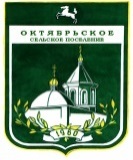 МУНИЦИПАЛЬНОЕ ОБРАЗОВАНИЕ  «ОКТЯБРЬСКОЕ СЕЛЬСКОЕ ПОСЕЛЕНИЕ»ГЛАВА ПОСЕЛЕНИЯ  (ГЛАВА АДМИНИСТРАЦИИ)ПОСТАНОВЛЕНИЕ   27.01.2017 г.                                                                                                  № 8О создании Общественного совета при Администрации Октябрьского сельского поселенияВ целях обеспечения реализации положений статьи 19 Федерального закона от 05.04.2013 № 44-ФЗ «О контрактной системе в сфере закупок товаров, работ, услуг для обеспечения государственных и муниципальных нужд», постановления Администрации Октябрьского сельского поселения от 29 января 2016г. №22 «Об утверждении правил нормирования в сфере закупок товаров, работ, услуг для обеспечения муниципальных нужд»,Считаю необходимым:Создать Общественный совет при Администрации Октябрьского сельского поселения в составе согласно приложению 1 к настоящему постановлению;Утвердить Положение об Общественном совете при Администрации Октябрьского сельского поселения согласно приложению 2 к настоящему постановлению;Настоящее Постановление вступает в силу с момента подписания.Настоящее Постановление направить для опубликования в Информационном бюллетене Октябрьского сельского поселения и размещения на официальном сайте Октябрьского сельского поселения в сети Интернет– http://oktsp.tomskinvest.ruКонтроль за исполнением настоящего постановления оставляю за собой.   Глава поселения    (Глава Администрации)	                 А.Н. ОсиповИсп. Буб Р.С.Приложение№1 к постановлению АдминистрацииОктябрьского сельского поселения                                                                                           от 27.01.2017 г.  № 8     СОСТАВОбщественного совета при Администрации Октябрьского сельского поселенияПриложение№2 к постановлению АдминистрацииОктябрьского сельского поселения                                                                                                          от 27.01.2017 г.  № 8   ПОЛОЖЕНИЕоб Общественном совете при Администрации Октябрьского сельского поселенияОБЩИЕ ПОЛОЖЕНИЯОбщественный совет при Администрации Октябрьского сельского поселения (далее Общественный совет) создается с целью выполнения консультативно-совещательных функций и участия в осуществлении общественного контроля в порядке и формах, предусмотренных действующим законодательством в сфере закупок товаров, работ, услуг для обеспечения муниципальных нужд.Общественный совет в своей деятельности руководствуется Конституцией Российской Федерации, федеральными конституционными законами, федеральными законами, правовыми актами Президента Российской Федерации и Правительства Российской Федерации, законами Томской области, правовыми актами Губернатора Томской области Администрации Томской области, Уставом муниципального образования Октябрьского сельского поселения, правовыми актами Октябрьского сельского поселения, а также настоящим Положением.Общественный совет при осуществлении возложенных на него задач и функций взаимодействует с Советом депутатов Октябрьского сельского поселения, органами местного самоуправления, общественными объединениями другими организациями.ЗАДАЧИ ОБЩЕСТВЕННОГО СОВЕТАОсновными задачами Общественного совета являются:предварительное обсуждение проектов правовых актов Администрации Октябрьского сельского поселения, утверждающих правила определения требований к закупаемым муниципальными органами отдельным видам товаров, работ, услуг (в том числе предельные цены товаров, работ, услуг);рассмотрение проектов правовых актов Администрации Октябрьского сельского поселения о нормировании в сфере закупок товаров, работ, услуг для обеспечения муниципальных нужд, а также разработка предложений по совершенствованию правовых актов Администрации Октябрьского сельского поселения в указанной сфере;рассмотрение, обобщение и оценка общественных инициатив, предложений общественных объединений, юридических и физических лиц по результатам обсуждения в целях общественного контроля проектов правовых актов о нормировании сфере закупок товаров, работ, услуг для обеспечения муниципальных нужд.3.ПОЛНОМОЧИЯ ОБЩЕСТВЕННОГО СОВЕТАОбщественный совет в установленном порядке и в соответствии с действующим законодательством осуществляет следующие полномочия:создает рабочие группы для детальной проработки рассматриваемых вопросов с привлечением специалистов сторонних организаций;запрашивает в установленном порядке у структурных подразделений Администрации Октябрьского сельского поселения и иных организаций материалы и документы, необходимые для проработки рассматриваемого вопроса, за исключением тех, которые составляют государственную тайну и иную охраняемую законом тайну;осуществляет в пределах своей компетенции иные полномочия, необходимые для осуществления информационно-консультативной деятельности.Члены Общественного совета имеют право:участвовать в мероприятиях, проводимых Общественным советом, в подготовке материалов по рассматриваемым вопросам;вносить предложения, замечания и поправки к проектам планов работы Общественного совета, повестке дня и порядку ведения его заседаний;знакомиться с представленными в Общественный совет документами, касающимися рассматриваемых проблем, высказывать свое мнение по существу обсуждаемых вопросов, замечания и предложения по проектам принимаемых решений.4.ОРГАНИЗАЦИЯ ДЕЯТЕЛЬНОСТИ ОБЩЕСТВЕННОГО СОВЕТАПо рассмотренным вопросам Общественный совет принимает решения, которые оформляются протоколами заседаний Общественного совета.По результатам рассмотрения проектов правовых актов Администрация Октябрьского сельского поселения о нормировании в сфере закупок товаров, работ, услуг для обеспечения муниципальных нужд Общественный совет принимает одно из следующих решений:о необходимости доработки проекта правового акта;о возможности принятия правового акта.Решения Общественного совета по результатам обсуждения принимаются путем проведения голосования. Решение принимается большинством голосов участвующих в заседании Общественного совета, его рабочих групп. При равенстве голосов голос председательствующего является решающим.Заседание Общественного совета считается правомочным, если в нем принимают участие более половины состава Общественного совета.Работа Общественного совета осуществляется на регулярной основе в форме заседаний. Заседания Общественного совета назначаются и проводятся председателем Общественного совета не реже 1 раза в год. В отсутствие председателя Общественного совета его обязанности возлагаются на одного из членов Общественного совета.Организационно-техническое обеспечение заседаний Общественного совета осуществляется Управлением Делами Октябрьского сельского поселения.1Холин Сергеев Иванович Ветврач с. Октябрьское2Мельник Виталий АнатольевичСпортинструктор, МБУ «Октябрьский ДК»3Султанов Тагир АрудановичДиректор МУП «ЖКХ Октябрьское»4Климова Людмила АндреевнаДиректор, МБУ «Октябрьская сельская библиотека»5Телякова Наталья АлександровнаБухгалтер МКУ ЦБ Управления образования администрации Томского района